G/1.2-2 –Profil d’entrée des étudiants dans le programmeIdentification du projet d’approche-programmeHistorique des modifications du gabaritTenez un historique des modifications apportées au gabarit tout au long du projet d’approche-programme. Version. Indiquez le numéro de version du gabarit (ex. 1.0, 1.1, 1.2, 2.0). Date : Indiquez la date à laquelle la modification a été apportée. Auteur : Inscrivez le nom de la personne qui a apporté les modifications. Modification : Décrivez la ou les modification(s) apportée(s).Profil d’entrée des étudiants dans le programmeDéfinissez  le profil des étudiants lors de leur entrée  dans le  programme. Tableau (G/1.2-2)-1. Profil d’entrée des étudiants dans le programme  Caractéristiques du profil d’entrée.  Énoncez les caractéristiques générales du profil d’entrée (ex. attentes, motivations, attitudes, champs d’intérêt, styles d'apprentissage) et les impacts du profil sur l'ingénierie du programme (ex. implications pédagogiques, administratives, logistiques). Implications pour le programme. Décrivez brièvement en quoi les différentes caractéristiques des étudiants à leur entrée dans le programme peuvent influer sur le design du programme au plan pédagogique, administratif ou logistique  (ex. si les étudiants souhaitent acquérir un savoir opérationnel leur permettant d'intégrer le marché du travail, le programme devrait intégrer des stages, des activités en milieu pratique, etc.;  si les étudiants sont des adultes au travail, le mode de diffusion du programme à distance ou de soir serait à privilégier; regrouper les étudiants selon leur scolarité, expérience, fonction ou degré d’expertise à l’entrée).  Conditions et modalités d'admission au programme Précisez les conditions d'admission au programme. Tableau (G/1.2-2)-2. Conditions et modalités d’admission au programmeScolarité/expérience. Indiquez le niveau d'entrée au programme en termes de scolarité (ex. diplômes ou certificats obtenus) et/ou d'expérience professionnelle (ex. nombre de mois ou d’années d’expérience de travail dans le domaine).  Calendrier d’admission. Indiquez les particularités du calendrier d’admission au programme (ex. par année, par trimestre, en continu). Contingentement. Indiquez si un contingentement est prévu. Le cas échéant, décrivez le processus (ex. lettre de motivation, tests d'admission, entrevues) et les critères de sélection des étudiants.Régime d’études. Indiquez le(s) régime(s) d’études possibles pour les étudiants (ex. régime à temps complet/partiel).Effectif étudiant maximal. Indiquez le nombre maximal d’étudiants pouvant être admis dans une période donnée (ex. par trimestre, par année). Autres conditions. Indiquez les autres conditions d’admission au programme (ex. âge minimal, exigences linguistiques, connaissances de base en informatique).CommentairesSi vous avez d’autres commentaires, inscrivez-les dans cette section.____________________________________________Le contenu de ce document est diffusé sous la licence Creative Commons Attribution - Pas d’Utilisation Commerciale - Partage dans les Mêmes Conditions 3.0.  Les autorisations au-delà du champ de cette licence peuvent être obtenues auprès de l'équipe du projet MAPES.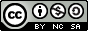  Le projet MAPES a été financé par le Fonds de développement académique du réseau de l’Université du Québec.____________________________________________Ce gabarit permet de détailler le profil des étudiants ciblés par le programme visé dans le projet d’approche-programme en spécifiant leurs attentes, motivations, attitudes, champs d’intérêt, styles d'apprentissage, etc., et en identifiant les implications de ce profil pour la conception du programme. Il permet aussi de préciser les conditions d’admission au programme (ex. scolarité ou expérience, critères de sélection, modalités d'admission, régime d'étude, effectif étudiant, etc.). Les informations permettant de cerner le profil des étudiants à l’entrée dans le programme peuvent provenir de diverses sources (collecte de données effectuée auprès de représentants des étudiants visés par le programme, consultation de professeurs ayant une expérience auprès des étudiants cibles, données institutionnelles, publications et rapports de recherche sur le sujet, etc.).Titre du projetNo versionDateAuteurModification(s)Caractéristiques des étudiants à leur entréeImplications pour le programmeScolarité/ ExpérienceCalendrier d’admissionContingentementRégime d’étudesEffectif étudiant maximal Autres conditions